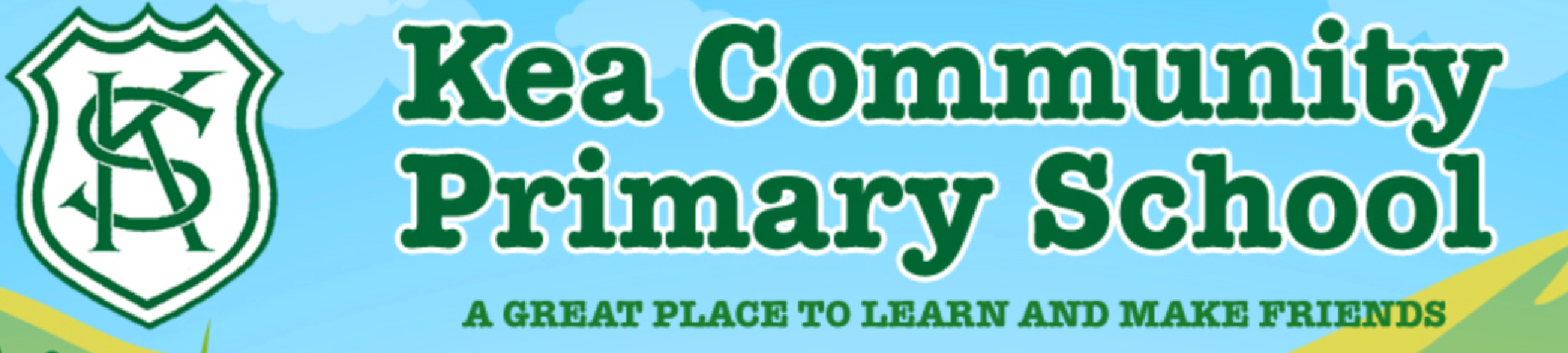 Maths and Literacy Learning PlanMaths and Literacy Learning PlanDate: Week beginning 5th January 2020Class: Foundation LiteracyLiteracyRWIWe are revising all of our Set 1 sounds this week.   In school, we will be taking 8 sounds a day from Set 1.  We will use the letters each day to make up decodable words and to practise sounding out the words using our Fred Fingers.  You could write these letters on cards which you could manipulate to make different words:m a s d t, i n pg o, c k u b, f el h sh, r j v y wth z ch qu x ng nkWe will continue to concentrate on red words from the red word list at the front of the reading record.HandwritingThis week we will practise forming some letters each day from the letter groups above.  SpellingSpecifically we will be covering the words I, got, thank, you as part of our writing tasks.Writing tasksI got a…We will be talking with the children about what presents they got for Christmas in circle time.  We will talk about and model the sentence ‘I got a…’.  We will use this opportunity to talk about capital letters, finger spaces and full stops.  Each child will write their own ‘I got a…’ sentence, putting in one of their favourite presents.  We will encourage the children to sound out their word using their Fred fingers.  The children can draw a picture of their present.  Some children may wish to extend their ‘I got a…’ sentence further by writing more about their toy.Thank you letterWe will be talking about how it is good to say thank you for presents and will be modelling how to write a thank you letter.  At this stage, we won’t be expecting the children to write a whole letter.  It’s ok for them to fill in the gaps of a letter (as shown below), just writing one or two words.  Some children may be able to write a whole simple letter.  Every child is different.  It’s just important that they learn to have a go and get their confidence.To ……………Thank you for my …………….Love From ………………….You can even send the letter in the post – a useful experience for the children.I got a…We will be talking with the children about what presents they got for Christmas in circle time.  We will talk about and model the sentence ‘I got a…’.  We will use this opportunity to talk about capital letters, finger spaces and full stops.  Each child will write their own ‘I got a…’ sentence, putting in one of their favourite presents.  We will encourage the children to sound out their word using their Fred fingers.  The children can draw a picture of their present.  Some children may wish to extend their ‘I got a…’ sentence further by writing more about their toy.Thank you letterWe will be talking about how it is good to say thank you for presents and will be modelling how to write a thank you letter.  At this stage, we won’t be expecting the children to write a whole letter.  It’s ok for them to fill in the gaps of a letter (as shown below), just writing one or two words.  Some children may be able to write a whole simple letter.  Every child is different.  It’s just important that they learn to have a go and get their confidence.To ……………Thank you for my …………….Love From ………………….You can even send the letter in the post – a useful experience for the children.MathsMathsCounting and other skills.Roll a dice.  Can they tell you the number on the dice without counting the spots?  This is called subitising (knowing how many without counting).  Play some board games, such as Snakes and Ladders, practising subitising.  You can also practise this skill with any objects that are around the house – a really useful skill.Learning TaskThis week we are concentrating on the numbers 6 and 7.Six and SevenTask 1Begin with reading the story Six Dinner Sid.  The link to a video is here:https://www.youtube.com/watch?v=3XAdTJCtgTsHow many times do they meet 6 ? Ask the children to make houses to represent Sid’s street. Can they number the doors and order the houses from 1 to 6? What if we added another house? And another?  Use the opportunity to talk about 1 more.  Use a numberline to help see the next numbers.  The children could make the street out of blocks or construction materials.Task 2How many legs does a ladybird have? How many spots? Do you know any other creatures with 6 legs? Use counters to add 6 spots to the other ladybirds. Can you find more than one way to do it?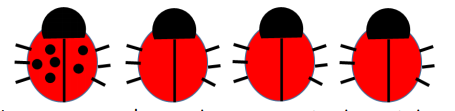 Task 3Look at some pictures of rainbows. How many colours do you see in a rainbow? Can you paint a rainbow with 7 colours? Can you make rainbows using objects around the room?  Perhaps you could make a giant rainbow using found objects? How many colours did you use? Task 4To reinforce the numbers 6 and 7, watch these two Numberblock videos.6: https://www.bbc.co.uk/iplayer/episode/b08pgksd/numberblocks-series-2-six7:https://www.bbc.co.uk/iplayer/episode/b08pgqt4/numberblocks-series-2-sevenTask 5Use any opportunity this week to refer to 6 and 7 – can they spot the numbers around them.  Can they count out accurately?Other Subject:Other Subject: TopicOur new topic for this half term is transport.  KS1 and Foundation are focussing on this.Talk about some journeys you’ve been on and what transport you’ve used.  You could look at some family photos.  Use some construction toys to build some different types of transport.  How to they move?  Where are you going?  What will you do when you get there?